Electric KettleUser Manual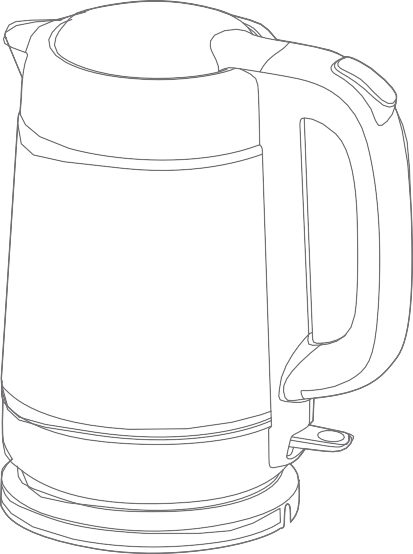 Please read the user manual carefully before using the kettle. Use for household useDiagram	ITALIANO	Copertura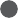 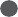 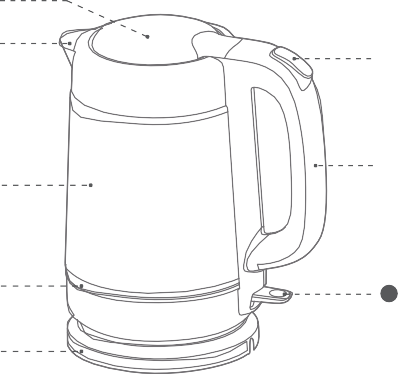 BeccoBollitore CorpoLuce a LEDBase di potenzaInterruttore di potenzaManigliaPulsante di apertura coperchioFRANÇAIS	CouvercleSpoutCorps De BouilloireLampe de CercleBase de PouvoirInterrupteurPoignéeBouton du CouvercleENGLISH	ESPAÑOL	LidSpoutKettle BodyCircle LampPower basePower switchHandleLid buttonTapaBoca de HervidorCuerpoLuz LEDBaseInterruptor de AlimentaciónMangoBotón de TapaDEUTSCH	DeckelAuslaufWasserkocherLED LampePower-BasisPower schalterHandleDeckelknopfENGLISH	Package List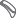 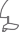 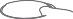 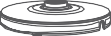 Method: Add water into the kettle whose MAX scale line is 1.7L. Boil it and pour it out. Repeat the procedure twice and then begin to use it.2. Operation Guides1. Take the kettle from the Power base, add in appropriate water and close the lid.Note: The water level should not be above MAX scale line or below MIN scale line. If the water is below the MIN scale line, the water may be easierElectric Kettle x1SpecificationInstructions1. For the first usePower Base x1User Manual x1to boil dry. If the water is above the MAX scale line, the boiling water may overflow from the spout. Moreover, ensure that the lid is firmly closed before the kettle is plugged.Extend the power cord from the Power base. Place the kettle on the power base and plug in.Press down the Power switch, and the kettle begins to boil water when the indicator light comes out. When the water is boiled, the kettle will power off automatically with the indicator light off.Note: Ensure that the Power switch is free from obstruction or the lid is closely sealed. Otherwise, the kettle won’t power off automatically when the water is boiled.Lift the kettle from the Power base with the handle. And pour the water into a proper container. During pouring, grasp the handle and tip the kettle at a moderate angel slowly.Note: Be careful not to be scalded when pouring water.If you want to cool down the water by opening the lid, do not get your hand or head close to the upper part of the lid to prevent from vapor heat.If the kettle is not to be used, store it on the Power base with the power cord unplugged. If the kettle is operated without water accidentally, it will power off automatically with an anti-boil protection. In this circumstance, you need to cool down the kettle before adding water.3. Cleaning and MaintenanceBefore the first use, it’s recommended to clean the kettle totally.	1. Before cleaning, ensure to unplug the power cord. Do notimmerse the kettle or the Power base into water or get them wet, otherwise there is a risk of electricity leakage.Wipe the surface: Use a soft damp cloth to clean the surface of the kettle. Do not clean it with toxic detergent.	Remove the limescales: Some mineral substances from tap water or distilled water may accumulate on the bottom of the kettle. To remove the limescales, you can clean it with detergent or harmless cleaning agent.Cleaning Method:Add water mixed with 3 cups of vinegar into the kettle. Set it aside for a night. After rinsing, it can start to serve.	Add 2/3 water mixed with 1/3 vinegar into the kettle and boil them. Set it aside for about one hour and rinse it several times.	Add water mixed with one small spoon of soda and boil them. Then, scrub it gently.After cleaning, rinse the kettle with clean water. Boil the kettle filled with water to remove the smell.Note: Do not clean the kettle with chemical substance, iron-made tool, sawdust or other abrasive detergents.Safety InformationPlease read the user manual carefully before using.The using voltage should correspond with the voltage indicated on the appliance. The kettle can only be used with the matching Power base.Do not let the cord hang over the edge of a table or counter or touch a hot surface to protect the cord from damage.Do not place the kettle on or near a hot gas or electric burner or in a heated oven.Do not operate the appliance without water to avoid damaging theheating element.The adding water should not be above the MAX scale line. Excessive water may cause boiled water overflow.If the water volume is too low or the kettle is boiled dry accidently, you should remove the power plug immediately. Cool it down for 15 minutes before adding cool water again.Ensure that the kettle is used on a firm and flat surface out of reach of children, this will prevent the kettle from overturning and avoid damage or injury.To protect against a fire, electric shock or personal injury, do not immerse the cord, power plug or kettle in water or other liquids.While water is boiling, or just after the water has been boiled, avoid contacting with steam from the spout.Reset the Power switch if you want to boil water again. Do not fill the gap near the Power switch, or the Power switch will fail to turn on or turn off. After the water is boiled, do not violently turn on the Power switch to avoid damaging the vapor switch.Always take care to pour boiling water slowly and carefully without tipping the kettle too fast.Be careful of refilling when the kettle is hot.The kettle is used to boil water, not to boil other liquids such as coffee, tea, alcohol or chemical substances.Do not touch the hot surface to prevent from scald. Instead, it’s safe to use the appliance via the handle or Power switch.Do not move the kettle when it’s working.Be careful to move the kettle filled with hot water, to prevent from scald.Do not use the accessories not recommended by the manufacturer to avoid risk of fire, electric leakage or other damages.When the kettle is not used or needs cleaning, unplug the power cord. Before cleaning, ensure the kettle is cooled down.When boiling water, ensure that the lid is firmly closed; Do not open the lid to prevent from scald.Do not use the kettle if its power cord, plug or other accessories are are damaged. Meanwhile, you can contact the manufacturer or the local service apartment to repair it.Do not use the kettle outdoors.Keep the user manual for further reference.FAQDEUTSCH	Lieferinhalt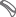 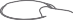 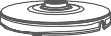 Q: Why can’t the kettle work?A: Check whether the Power switch is turned on; Check whether the Power base and power outlet function well.Q: Does the kettle contain BPA? Are there any plastic parts to contact with water?A: No, it doesn’t contain BPA materials. The Kettle body is made of high borosilicate glass. The heating plate and lid are made of food grade stainless steel (SUS 304). The steam hole is made of good grade PP materials without BPA.Q: Is the kettle equipped with auto shut-off or boil-dry protection function?A: Yes. When the water is boiled, the power switch can turn off automatically. Meanwhile, it is integrated with a boil-dry protection device, which enable it to power off when there is no water inside (With boil-dry protection device OFF automatically, you can boil water again after the kettle is cooled down for 15 minutes).Q: How to remove limescale on the bottom of the kettle?A: It’s a normal phenomenon that limescale will exist if the kettle has been used for a period. It’s the calcium carbonate as a result of heating water. The production time is related to the water quality.Elektrokessel x1SpezifikationenAnleitungPower Basis x1Benutzerhandbuch x1The solution to removing the limescale can refer to the above instructions CLEANING. To remove limescale regularly is good for your health.This symbol indicates that when the end user intends to discarding the product, the product must be sent to the appropriate facility for recycling and recycling.Für den ersten GebrauchEs wird empfohlen, den Wasserkocher vor dem ersten Gebrauch vollständig zu reinigen.Methode ist wie folgt: Füllen Sie Wasser in den Wasserkocher, dessen maximale Wasserlinie 1,7 L beträgt. Kochen Sie es und gießen Sie es aus. Wiederholen Sie den Vorgang zweimal und beginnen Sie mit der Verwendung.BetriebsanleitungenHolen Sie den Wasserkocher von der Power-Basis, fügen Sie das Anpassende Wasser hinzu und schließen Sie den Deckel.Hinweis: Der Wasserstand darf die MAX-Wasserlinie nicht überschreiten oder unterhalb der MIN-Wasserlinie liegen. Wenn sich das Wasser unterhalb der MIN-Wasserlinie befindet, kann es einfacher sein, das Wasser trocken zu kochen. Wenn sich das Wasser über der MAX- Wasserlinie befindet, kann kochendes Wasser aus dem Auslauf austreten. Vergewissern Sie sich außerdem, dass der Deckel fest verschlossen ist, bevor Sie den Wasserkocher anschließen.Holen Sie das Netzkabel von der Power Basis. Stellen Sie den Wasserkocher auf die Basis und schließen Sie sie an.Drücken Sie den Netzschalter, und der Wasserkocher beginnt Wasser zu kochen, wenn die Kontrollleuchte leuchtet. Wenn das Wasser gekocht ist, schaltet der Wasserkocher sich automatisch aus, wenn die Kontrollleuchte erlischt ist.Hinweis: Stellen Sie sicher, dass der Netzschalter keine Hindernissen ist oder der Deckel dicht verschlossen ist. Andernfalls schaltet sich der Wasserkocher nicht automatisch ab, wenn das Wasser gekocht wird.Heben Sie den Wasserkocher mit dem Griff von der Power-Basis ab. Und gießen Sie das Wasser in einen richtigen Behälter. Fassen Sie beim Gießen den Griff und kippen Sie das Wasser langsam bei einem gemäßigten Winkel.Hinweis: Achten Sie darauf, dass Sie sich beim Kippen von Wasser nicht verbrühen.Wenn Sie das Wasser durch Öffnen des Deckels abkühlen möchten, berühren Sie nicht in die Nähe des oberen Teils des Deckels, um Dampfverbrühung zu vermeiden.	Wenn der Wasserkocher nicht verwendet werden soll, bewahren Sie ihn auf dem Power-Basis auf, wobei das Netzkabel nicht angeschlossen ist.Wenn der Wasserkocher versehentlich ohne.Wasser arbeiten wird, schaltet er sich automatisch mit einem Anti- Kochschutz aus. In diesem Fall müssen Sie den Wasserkocher abkühlen, bevor Sie Wasser hinzufügen.Reinigung und WartungStellen Sie vor dem Reinigen das Netzkabel ab. Tauchen Sie den Wasserkocher oder die Power Basis nicht in Wasser und machen Sie sie nicht nass. Andernfalls besteht die Gefahr des Auslaufens von Elektrizität.Wischen Sie die Oberfläche ab: Reinigen Sie die Oberfläche des Wasserkochers mit einem weichen, feuchten Tuch. Reinigen Sie ihn nicht mit giftigem Reinigungsmittel.	Entfernen Sie die Kesselsteine: Einige Mineralstoffe aus Leitungswasser oder destilliertem Wasser können sich am Boden des Kessels ansammeln. Um die Kesselsteine zu entfernen, können Sie sie mit einem Reinigungsmittel oder einem ungefährlichen Reinigungsmittel reinigen.Reinigungsmethode:	Füge Wasser mit 3 Tassen Essig in den Wasserkocher hinzu. Legen Sie es für eine Nacht beiseite. Nach dem Spülen kann es wieder zu verwenden.Fügen Sie 2/3 Wasser, gemischt mit 1/3 Essig, in den Wasserkocher und kochen Sie sie. Legen Sie es für etwa eine Stunde beiseite und spülen Sie es mehrmals aus.	Fügen Sie Wasser mit einem kleinen Löffel Soda hinzu und kochen Sie sie. Dann schrubben Sie es vorsichtig.Nach dem Reinigen des Wasserkochers mit klarem Wasser.Kochen Sie den Wasserkocher mit Wasser, um den Geruch zu entfernen.Hinweis: Reinigen Sie den Wasserkocher nicht mit chemischen Substanzen, Werkzeugen aus Eisen, Sägemehl oder anderen Scheuermitteln.SicherheitsinformationBitte lesen Sie die Bedienungsanleitung sorgfältig durch.Die zu verwendende Spannung sollte der auf dem Gerät angegebenen Spannung entsprechen. Der Wasserkocher kann nur mit der passenden Power-Basis verwendet werden.Lassen Sie das Kabel nicht über die Kante eines Tisches oder einer Theke hängen oder berühren Sie keine heiße Oberfläche, um das Kabel vor Beschädigung zu schützen.Stellen Sie den Wasserkocher nicht auf oder in die Nähe eines heißen Gasbrenners oder in einen beheizten Ofen.Betreiben Sie das Gerät nicht ohne Wasser, um das Heizelement nicht zu beschädigen.Das hinzugefügte Wasser sollte nicht über der MAX- Wasserlinie liegen. Zu viel Wasser kann zum Überlaufen von abgekochtem Wasser führen Wenn die Wassermenge zu niedrig ist oder der Wasserkocher versehentlich trocken gekocht wird, sollten Sie sofort den Netzstecker ziehen. Kühlen Sie es 15 Minuten lang ab, bevor Sie erneut kaltes Wasser hinzufügen.Stellen Sie sicher, dass der Wasserkocher auf einer festen und ebenen Fläche außerhalb der Reichweite von Kindern verwendet wird. Dadurch wird verhindert, dass der Wasserkocher umkippt und Schäden oder Verletzungen vermieden werden.Schützen Sie das Kabel, den Netzstecker oder den Wasserkocher nicht in Wasser oder andere Flüssigkeiten, um einen Brand, elektrischen Schlag oder Verletzungen zu vermeiden.Wenn Wasser kocht oder kurz nachdem das Wasser gekocht wurde, vermeiden Sie den Kontakt mit Dampf aus dem Auslauf.	Stellen Sie den Netzschalter zurück, wenn Sie wieder Wasser kochen möchten.Füllen Sie nicht die Lücke in der Nähe des Netzschalters, sonst kann der Netzschalter nicht ein- oder ausgeschaltet werden. Wenn das Wasser abgekocht ist, schalten Sie den Netzschalter nicht gewaltsam ein, um eine Beschädigung des Dampfschalters zu vermeiden.	Achten Sie immer darauf, kochendes Wasser langsam und vorsichtig zu gießen, ohne den Wasserkocher zu schnell zu kippen.Seien Sie vorsichtig, wenn der Wasserkocher heiß ist.	Der Wasserkocher wird zum Kochen von Wasser verwendet, nicht zum Kochen anderer Flüssigkeiten wie Kaffee, Tee, Alkohol oder chemischen Substanzen.	Berühren Sie nicht die heiße Oberfläche, um Verbrühungen zu vermeiden. Stattdessen ist es sicher, die Appliance über den Griff oder den Netzschalter zu verwenden.Bewegen Sie den Wasserkocher nicht, wenn er funktioniert.Achten Sie darauf, den mit heißem Wasser gefüllten Wasserkocher zu bewegen, um Verbrühungen zu vermeiden.Verwenden Sie nicht das vom Hersteller nicht empfohlene Zubehör, um die Gefahr von Feuer, elektrischen Auslaufen oder anderen Schäden zu vermeiden.	Wenn der Wasserkocher nicht verwendet wird oder gereinigt werden muss, ziehen Sie das Netzkabel heraus. Stellen Sie vor dem Reinigen sicher, dass der Wasserkocher abgekühlt ist.Wenn kochendes Wasser vorhanden ist, stellen Sie sicher, dass der Deckel fest geschlossen ist. Öffnen Sie den Deckel nicht, um Verbrennungen zu vermeiden.	Verwenden Sie den Wasserkocher nicht, wenn das Netzkabel, der Stecker oder anderes Zubehör beschädigt ist. In der Zwischenzeit können Sie sich an den Hersteller oder das lokale Service-Apartment wenden, um es zu reparieren.Verwenden Sie den Wasserkocher nicht im Freien.Bewahren Sie das Benutzerhandbuch als Referenz auf.FAQF: Warum funktioniert der Wasserkocher nicht?A: Prüfen Sie, ob der Netzschalter eingeschaltet ist. Prüfen Sie, ob die Basis und die Steckdose einwandfrei funktionieren.F: Enthält der Wasserkocher BPA? Gibt es Kunststoffteile, die mit Wasser in Kontakt kommen können?A: Nein, es enthält keine BPA-Materialien. Der Wasserkocher besteht aus Borosilikatglas, die Heizplatte und der Deckel sind aus Edelstahl (SUS 304) und das Dampfloch aus PP-Materialien BPA.F: Ist der Wasserkocher mit einer automatischen Abschalt- oder Schutzfunktion ausgestattet?A: Ja. Wenn das Wasser gekocht ist, kann der Netzschalter automatischITALIANO	Lista Imballaggio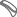 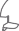 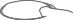 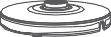 ausgeschaltet werden. Inzwischen ist es mit einem Trockenheizwiderstandausgestattet, der es ermöglicht, das Gerät auszuschalten, wenn sich kein Wasser darin befindet.F: Wie kann ich den Kesselstein am Boden des Wasserkochers entfernen? A: Es ist ein normales Phänomen, dass es Kalkablagerungen produziert, wenn der Wasserkocher längere Zeit verwendet wurde. Es handelt sich dabei um Calciumcarbonat, das durch die Erwärmung vonWasser entsteht.Die Lösung zum Entfernen des Kesselsteins kann den obigen REINIGUNG und Wartung entnehmen. Das regelmäßige Entfernen des Kesselsteins ist gesundheitsfördernd.Dieses Symbol zeigt an, dass das Produkt, wenn der Benutzer dieses Produkt entsorgen möchte, zur Wiederverwertung an die entsprechende Stelle geschickt werden muss.Bollitore elettrico x1SpecificazioniBase di potenza x1Manuale dell'utente x1IstruzioniPer il primo utilizzoPrima del primo utilizzo, si consiglia di pulire il bollitore totalmente.Metodo: aggiungere acqua nel bollitore la cui linea di galleggiamento MAX è di 1,7 L. Bollire e versare. Ripeti la procedura due volte e poi inizia a usarla.Guide OperativePrendere il bollitore dalla base di alimentazione, aggiungere acqua appropriata e chiudere il coperchio.Nota: Il livello dell'acqua non deve superare la linea di galleggiamento MAX o sedersi al di sotto della linea di galleggiamento MIN. Se l'acqua è al di sotto della linea di galleggiamento MIN, l'acqua potrebbe essere più facile da far bollire. Se l'acqua è al di sopra della linea di galleggiamento MAX, l'acqua di ebollizione potrebbe traboccare dall'erogatore. Inoltre, assicurarsi che il coperchio sia saldamente chiuso prima di collegare il bollitore.Estendere il cavo di alimentazione dalla base di potenza. Posizionare il bollitore sulla base di alimentazione e collegarlo.Premere l'interruttore di accensione e il bollitore inizia a far bollire l'acqua quando la spia si spegne. Quando l'acqua viene bollita, il bollitore si spegne automaticamente con la spia spenta.Nota: Assicurarsi che l'interruttore di alimentazione sia libero da ostruzioni o che il coperchio sia chiuso sigillato. In caso contrario, il bollitore non si spegne automaticamente quando l'acqua viene fatta bollire.Sollevare il bollitore dalla base di alimentazione con la maniglia. E versare l'acqua in un contenitore adeguato. Durante il versamento, afferrare la maniglia e versare lentamente il bollitore ad un angelo moderato.Nota: fare attenzione a non scottarsi quando si versa acqua.Se si desidera raffreddare l'acqua aprendo il coperchio, non avvicinare la mano o la testa alla parte superiore del coperchio per evitare il vapore.Se il bollitore non deve essere utilizzato, riporlo sulla base di alimentazione con il cavo di alimentazione scollegato. Se il bollitore viene utilizzato senza acqua accidentalmente, si spegne automaticamente con una protezione anti-ebollizione. In questa circostanza, è necessario raffreddare il bollitore prima di aggiungere acqua.Pulizia e ManutenzionePrima della pulizia, assicurarsi di scollegare il cavo di alimentazione. Nonimmergere il bollitore o la base di alimentazione in acqua o bagnarli, altrimenti c'è il rischio di dispersione di corrente.Pulire la superficie: Utilizzare un panno morbido inumidito per pulire la superficie del bollitore. Non pulire con detergenti tossici.Rimuovere i calcare: Alcune sostanze minerali provenienti da acqua di rubinetto o acqua distillata possono accumularsi sul fondo del bollitore. Per rimuovere i calcari, è possibile pulirlo con detergente o detergente innocuo.Metodo di Pulizia:Aggiungere acqua mescolata con 3 tazze di aceto nel bollitore. Mettilo da parte per una notte. Dopo il risciacquo, può iniziare a servire.	Aggiungere 2/3 di acqua mescolata con 1/3 di aceto nel bollitore e far bollire. Mettilo da parte per circa un'ora e sciacqualo più volte.Aggiungere l'acqua mescolata con un cucchiaino di soda e far bollire. Quindi, strofina delicatamente.Dopo la pulizia, sciacquare il bollitore con acqua pulita. Far bollire il bollitore pieno d'acqua per rimuovere l'odore.Nota: non pulire il bollitore con sostanze chimiche, utensili di ferro, segatura o altri detergenti abrasivi.Informazioni sulla SicurezzaSi prega di leggere attentamente il manuale utente prima dell'uso.La tensione di utilizzo deve corrispondere alla tensione indicata sull'apparecchio. Il bollitore può essere utilizzato solo con la base di PotenzaNon lasciare che il cavo penda sul bordo di un tavolo o sul bancone o tocchi una superficie calda per proteggere il cavo da eventuali danni.Non mettere il bollitore sopra o vicino a un bruciatore a gas o elettrico o in un forno riscaldato.Si prega di non asciugare in uno stato senza acqua, che danneggeràil tubo di riscaldamento. L'aggiunta di acqua non deve essere superiore alla linea di galleggiamento MAX. L'acqua eccessiva può causare il tracimare dell'acqua bollita. Se ilvolume dell'acqua è troppo basso o il bollitore si è asciugato accidentalmente, è necessario rimuovere immediatamente la spina. Raffreddarlo per 15 minuti prima di aggiungere nuovamente acqua fredda.Assicurarsi che il bollitore sia usato su una superficie solida e piatta fuori dalla portata dei bambini, per evitare che il bollitore si ribalti ed evitare danni o lesioni.Non immergere il prodotto in acqua o altri liquidi per evitare incendi, dispersioni elettriche o sicurezza personale.Mentre l'acqua bolle, o appena dopo che l'acqua è stata bollita, evitare toccare il vapore dal beccuccio.	Riazzerare l'interruttore di alimentazione se si desidera far bollire nuovamente l'acqua. Non riempire lo spazio vicino all'interruttore di alimentazione per evitare l'interruttore di alimentazione non si accende o si spegne.Dopo che l'acqua è stata bollita, non accendere violentemente l'interruttore di alimentazione per evitare di danneggiare l'interruttore del vapore.Prestare sempre attenzione a versare acqua bollente lentamente e con attenzione senza rovesciare troppo velocemente il bollitore.Prestare attenzione al rabbocco quando il bollitore è caldo.Il bollitore è usato per far bollire l'acqua, non per far bollire altri liquidi come caffè, tè, alcool o sostanze chimiche.Non toccare la superficie calda per evitare scottature. Invece, è sicuro usare l'apparecchio tramite la maniglia o l'interruttore di accensione.Non muovere il bollitore quando funziona.	Fare attenzione a spostare il bollitore pieno di acqua calda, per evitare scottature.Non utilizzare gli accessori non raccomandati dal produttore per evitare rischi di incendio, dispersioni elettriche o altri danni.Quando il bollitore non viene utilizzato o è necessario pulirlo, scollegare il cavo di alimentazione. Prima di pulire, assicurarsi che il bollitore sia raffreddato.	Quando si fa bollire l'acqua, assicurarsi che il coperchio sia ben chiuso; Non aprire il coperchio per evitare scottature.	Non usare il bollitore se il cavo di alimentazione, la spina o altri accessori sono danneggiati. Nel frattempo, è possibile contattare il produttore o l'appartamento di assistenza locale per ripararlo.Non usare il bollitore all'aperto.Conserva il manuale dell'utente per ulteriori riferimenti.FAQD: Perché il bollitore non funziona?A: controllare se l'interruttore di accensione è acceso; Controllare se la base di alimentazione e la presa di corrente funzionano bene.D: Il bollitore se non contiene BPA? Ci sono parti in plastica a contatto con l'acqua?A: No, non contiene materiali BPA. Il corpo del bollitore è realizzato invetro borosilicato alto. La piastra di riscaldamento e il coperchio sono realizzati in acciaio inossidabile alimentare (SUS 304). Il foro del vapore è realizzato con materiali in PP di buona qualità senza BPA.D: Il prodotto ha una funzione di spegnimento automatico o funziona della protezione?A: Sì. Quando l'acqua è bollita, l'interruttore di alimentazione può spegnersi automaticamente. Nel frattempo, è integrato con un dispositivo di resistenza al riscaldamento a secco, che consente di spegnersi quando non c'è acqua all'interno (Con il dispositivo di resistenza al riscaldamento a secco OFF automaticamente, puoi bollire di nuovo l'acqua dopo che il bollitore si è raffreddato per 15 minuti) .D: Come rimuovere il sporco sul fondo del bollitore?A: Se il bollitore è stato usato per un po ', allorail sporco esisterà, il che è normale. Questo è il carbonato di calcio causato dal riscaldamento dell'acqua. Il tempo di produzione è legato alla qualità dell'acqua.La soluzione per RIMUOVERE il sporco può essere pulita facendo riferimento alle istruzioni sopra. La rimozione periodica della bilancia fa bene alla salute.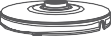 FRANÇAIS	EmballageQuesto simbolo indica che quando l'utente finale intende scartare il prodotto, il prodotto deve essere inviato alla struttura appropriata per il riciclaggio e il riciclaggio.Bouilloire électrique x1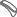 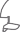 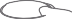 SpecificationsBase de Puissance x1Manuel Utilisateur x1InstructionsPour la première utilisationAvant la première utilisation, il est recommandé de nettoyer la bouilloire complètement.Méthode: Ajoutez de l'eau dans la bouilloire dont la conduite d'eau MAX est de 1,7 L. Faites-la bouillir et versez-la. Répétez la procédure deux fois et commencez à l'utiliser.Guides d'opérationSortez la bouilloire de la base d'alimentation, ajoutez l'eau appropriée et fermez le couvercle.Remarque: le niveau d'eau ne doit pas dépasser la ligne de flottaison MAX ou rester en dessous de la ligne de flottaison MIN. Si l'eau est en dessous de la ligne de flottaison MIN, il peut être plus facile de la faire bouillir à sec. Si l'eau dépasse la limite de flottaison MAX, l'eau bouillante peut déborder du bec. De plus, assurez-vous que le couvercle est bien fermé avant de brancher la bouilloire.Extendez le cordon d'alimentation de la base d'alimentation. Placez la bouilloire sur la base et branchez-la.Appuyez sur l'interrupteur d'alimentation pour que la bouilloire commence à faire bouillir de l'eau lorsque le voyant s'allume. Lorsque l'eau est bouillie, la bouilloire s'éteindra automatiquement avec le voyant éteint.Remarque: Assurez-vous que l'interrupteur d'alimentation n'est pas obstrué ou que le couvercle est bien scellé. Sinon, la bouilloire ne s’éteindra pas automatiquement lorsque l’eau bouillira.Soulevez la bouilloire de la base avec la poignée. Et versez l'eau dans un récipient approprié. Pendant le versement, saisissez la poignée et inclinez lentement la bouilloire vers un ange modéré.Remarque: veillez à ne pas vous brûler lorsque vous versez de l'eau.Si vous souhaitez refroidir l'eau en ouvrant le couvercle, ne vous approchez pas la main ou la tête de la partie supérieure du couvercle pour éviter la chaleur de vapeur.Si la bouilloire ne doit pas être utilisée, rangez-la sur la base d'alimentation avec le cordon d'alimentation débranché. Si la bouilloire fonctionne accidentellement sans eau, elle s'éteindra automatiquement avec une protection anti-ébullition. Dans ce cas, vous devez refroidir la bouilloire avant d'ajouter de l'eau.Nettoyage et MentretienAvant le nettoyage, débranchez le cordon d'alimentation. Ne plongez pas la bouilloire ou la base électrique dans l'eau et ne les mouillez pas afin d'éviter tout risque de fuite d'électricité.Essuyez la surface: Utilisez un chiffon doux et humide pour nettoyer la surface de la bouilloire. Ne le nettoyez pas avec un détergent toxique.Retirez le tartre: certaines substances minérales de l'eau du robinet ou de l'eau distillée peuvent s'accumuler au fond de la bouilloire. Pour éliminer le tartre, vous pouvez le nettoyer avec un détergent ou un détergent inoffensif.Méthode de nettoyage:	Ajouter de l'eau mélangée à 3 tasses de vinaigre dans la bouilloire. Mettez-le de côté pour une nuit. Après rinçage, il peut commencer à servir.	Ajouter les 2/3 d'eau mélangée au 1/3 de vinaigre dans la bouilloire et faites-les bouillir. Réservez-le pendant environ une heure et rincez- le plusieurs fois.	Ajouter l'eau mélangée avec une petite cuillère de soude et les faire bouillir. Ensuite, frottez doucement.Après le nettoyage, rincez la bouilloire à l'eau claire. Faire bouillir la bouilloire remplie d'eau pour éliminer l'odeur.Remarque: Ne nettoyez pas la bouilloire avec une substance chimique, un outil en fer, de la sciure de bois ou d'autres détergents abrasifs.Information sur la sécuritéVeuillez lire attentivement le manuel d'utilisation avant de l'utiliser.	La tension d'utilisation doit correspondre à la tension indiquée sur l'appareil. La bouilloire ne peut être utilisée qu'avec la base de puissance correspondante.Ne laissez pas le cordon pendre du bord d'une table ou d'un comptoir, ni toucher une surface chaude pour le protéger des dommages.Ne placez pas la bouilloire sur ou à proximité d'un brûleur à gaz ou électrique ou dans un four chauffé.Ne pas utiliser l'appareil sans eau pour ne pas endommager l'élément chauffant. L'ajout d'eau ne doit pas dépasser la limite de flottaison MAX. Un excès d'eau peut provoquer un débordement d'eau bouillie. Si le volume d'eau est trop bas ou si la bouilloire est sèche par inadvertance, vous devez débrancher immédiatement le cordon d'alimentation. Refroidissez pendant 15 minutes avant d'ajouter de l'eau froide.Assurez-vous que la bouilloire est utilisée sur une surface ferme et plate, hors de portée des enfants, afin d'éviter son renversement et d'éviter tout dommage ou blessure.Pour vous protéger d'un incendie, d'un choc électrique ou de blessures, ne plongez pas le cordon, la fiche d'alimentation ou la bouilloire dans l'eau ou tout autre liquide.Lorsque l'eau est en ébullition ou juste après que l'eau a bouilli, évitez tout contact avec la vapeur du bec.Réinitialisez l'interrupteur d'alimentation si vous souhaitez faire bouillir de l'eau à nouveau. Ne remplissez pas l’espace près de l’interrupteur d’alimentation électrique, sinon l’interrupteur principal ne s’allumera pas. Une fois l’eau bouillie, n’allumez pas l’interrupteur de manière violente pour éviter d’endommager l’interrupteur de vapeur.Toujours prendre soin de verser l'eau bouillante lentement et avec précaution, sans faire basculer la bouilloire trop rapidement.Attention de remplir à nouveau lorsque la bouilloire est chaude.La bouilloire est utilisée pour faire bouillir de l'eau, pas pour faire bouillir d'autres liquides tels que du café, du thé, de l'alcool oudes substances chimiques.Ne touchez pas la surface chaude pour éviter les brûlures. Au lieu de cela, vous pouvez utiliser l’appareil en toute sécurité via la poignée ou l’interrupteur.Ne déplacez pas la bouilloire quand elle fonctionne.Assurez-vous de déplacer la bouilloire remplie d'eau chaude pour éviter les brûlures.	N'utilisez pas les accessoires non recommandés par le fabricant pour éviter tout risque d'incendie, de fuite électrique ou d'autres dommages.	Lorsque la bouilloire n'est pas utilisée ou doit être nettoyée, débranchez le cordon d'alimentation. Avant le nettoyage, assurez- vous que la bouilloire est refroidie.Lorsque vous faites bouillir de l'eau, assurez-vous que le couvercle est bien fermé. N'ouvrez pas le couvercle pour éviter les brûlures.N'utilisez pas la bouilloire si son cordon d'alimentation, sa fiche ou d'autres accessoires sont endommagés. En attendant, vous pouvez contacter le fabricant ou le service après-vente local pour le réparer.TN'utilisez pas la bouilloire à l'extérieur.Gardez le manuel d'utilisation pour toute référence ultérieure.FAQQ: Pourquoi la bouilloire ne fonctionne-t-elle pas?A: Vérifiez si l'interrupteur d'alimentation est allumé; Vérifiez si la base et la prise de courant fonctionnent bien.Q: La bouilloire contient-elle du BPA? Y a-t-il des pièces en plastique en contact avec de l'eau?A: Non, il ne contient pas de matériaux contenant du BPA. Le corps de la bouilloire est en verre à haute teneur en borosilicate. La plaque chauffante et le couvercle sont en acier inoxydable de qualité alimentaire (SUS 304). Le trou de vapeur est fait de matériaux PP de bonne qualité sans BPA.Q: La bouilloire est-elle équipée d'une fonction de fermeture automatique ou de protection?A: oui Lorsque l'eau est bouillie, l'interrupteur d'alimentation peut s'éteindre automatiquement. Pendant ce temps, il est intégré à un dispositif de résistance à sec qui lui permet de s'éteindre lorsqu'il n'y a pas d'eau à l'intérieur (avec le dispositif de résistance à sec désactivéautomatiquement, vous pouvez faire bouillir de l'eau après que laESPAÑOL	bouilloire ait refroidi pendant 15 minutes) .	Lista de EmpaqueD: Comment enlever le calcaire au fond de la bouilloire?A: C'est un phénomène normal que le tartre existe si la bouilloire a été utilisée pendant un certain temps. C’est le carbonate de calcium résultant du chauffage de l'eau. Le temps de production est lié à la qualité de l'eau.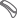 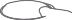 La solution pour éliminer le tartre peut se référer aux instructions ci-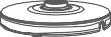 dessus NETTOYAGE. Enlever le calcaire régulièrement est bon pour la santé.Ce symbole indique que lorsque l'utilisateur final a l'intention de se débarrasser du produit, celui-ci doit être envoyé à l'installation appropriée pour être recyclé.Hervidor eléctrico x1PresupuestoBase de poder x1Manual de Usuario x1Instruccionespara el primer usoAntes del primer uso, se recomienda limpiar el hervidor totalmente.Método: Agregue agua al hervidor cuya línea de agua MÁXIMA es de 1.7L. Hervir y verter. Repita el procedimiento dos veces y luego comience a usarlo.Guías de OperaciónExtraiga el hervidor de la base de potencia, agregue agua apropiada y cierre la tapa.Nota: El nivel del agua no debe exceder la línea de flotación MAX o sentarse debajo de la línea de flotación MIN. Si el agua está por debajo de la línea de agua MIN, el agua puede ser más fácil de hervir en seco. Si el agua está por encima de la línea de flotación MAX, el agua hirviendo puede desbordarse por el pico. Además, asegúrese de que la tapa esté firmemente cerrada antes de tapar el hervidor.Extienda el cable de alimentación de la base de alimentación. Coloque el hervidor en la base eléctrica y enchúfelo.Presione el interruptor de encendido y el hervidor comenzará a hervir agua cuando se apague la luz indicadora. Cuando se hierve el agua, el hervidor se apagará automáticamente con la luz indicadora apagada.Nota: Asegúrese de que el interruptor de alimentación esté libre de obstrucciones o que la tapa esté bien cerrada. De lo contrario, el hervidor no se apagará automáticamente cuando se hierva el agua.Levante el hervidor de la base de alimentación con el mango. Y vierta el agua en un recipiente adecuado. Durante el vertido, agarre el asa y voltee el hervidor hacia un ángel moderado lentamente.Nota: Tenga cuidado de no ser escaldado al verter agua.Si desea enfriar el agua abriendo la tapa, no coloque la mano o la cabeza cerca de la parte superior de la tapa para evitar el calor del vapor.	Si no se va a utilizar el hervidor, guárdelo en la base de alimentación con el cable de alimentación desenchufado.Si el hervidor se opera sin agua accidentalmente, se apagará automáticamente con una protección anti-hervido. En este caso, necesita enfriar el hervidor antes de agregar agua.Limpieza y mantenimientoAntes de limpiar, asegúrese de desenchufar el cable de alimentación. No sumerja el hervidor ni la base de alimentación en agua ni los moje, de lo contrario existe el riesgo de fugas de electricidad.Limpie la superficie: utilice un paño suave y húmedo para limpiar la superficie del hervidor. No lo limpie con detergente tóxico.Retire las calzas: algunas sustancias minerales del agua del grifo o del agua destilada pueden acumularse en el fondo del hervidor. Para eliminar las incrustaciones, puede limpiarlo con detergente o agente de limpieza inocuo.Método de limpieza:	Agregue agua mezclada con 3 tazas de vinagre en el hervidor. Ponlo a un lado por una noche. Después de enjuagar, puede comenzar a servir.Agregue 2/3 de agua mezclada con 1/3 de vinagre en el hervidor y hierva. Déjelo a un lado durante aproximadamente una hora y enjuáguelo varias veces.Agregue agua mezclada con una cucharadita de soda y hierva. Luego, frote suavemente.Después de limpiar, enjuague el hervidor con agua limpia. Hervir el hervidor lleno de agua para eliminar el olor.Nota: No limpie el hervidor con sustancias químicas, herramientas de hierro, aserrín u otros detergentes abrasivos.Información de SeguridadLea detenidamente el manual del usuario antes de usarlo.El voltaje de uso debe corresponder con el voltaje indicado en el aparato. El hervidor solo se puede usar con la base de potencia correspondiente.No deje que el cable cuelgue del borde de una mesa o mostrador, ni toque una superficie caliente para protegerlo de daños.No coloque el hervidor sobre o cerca de un quemador de gas o eléctrico caliente o en un horno caliente.	No opere el aparato sin agua para evitar dañar el elemento calefactor. La adición de agua no debe estar por encima de la línea de flotación MAX. El exceso de agua puede causar un desbordamiento de agua hervida. Si el volumen de agua es demasiado bajo o el hervidor se hierve en seco accidentalmente, debe quitar el enchufe de alimentación inmediatamente. Deje enfriar durante 15 minutos antes de volver a agregar agua fría.Asegúrese de que el hervidor se usa sobre una superficie firme y plana fuera del alcance de los niños, esto evitará que el hervidor se vuelque y evitará daños o lesiones.	Para protegerse contra incendios, descargas eléctricas o lesiones personales, no sumerja el cable, el enchufe de alimentación o el hervidor en agua u otros líquidos.Mientras el agua está hirviendo, o justo después de hervir el agua, evite el contacto con el vapor del pico.Reajuste el interruptor de encendido si desea hervir agua nuevamente. No llene el espacio cerca del interruptor de Encendido, o el interruptor de Encendido no se encenderá o apagará. Después de hervir el agua, no encienda violentamente el interruptor de encendido para evitar dañar el interruptor de vapor.Siempre tenga cuidado de verter agua hirviendo lentamente y con cuidado sin inclinar el hervidor demasiado rápido.Tenga cuidado de volver a llenar cuando el hervidor esté caliente.El hervidor de agua se usa para hervir agua, no para hervir otros líquidos como café, té, alcohol o sustancias químicas.No toque la superficie caliente para evitar que se escalde. En su lugar, es seguro utilizar el dispositivo a través del asa o del interruptor de encendido.No mueva el hervidor cuando esté funcionando.Tenga cuidado de mover el hervidor lleno de agua caliente, para evitar que se queme.No utilice los accesorios no recomendados por el fabricante para evitar riesgos de incendio, fugas eléctricas u otros daños.Cuando el hervidor no se usa o necesita limpieza, desenchufe el cable de alimentación. Antes de limpiar, asegúrese de que el hervidor se enfríe.Cuando hierva el agua, asegúrese de que la tapa esté firmemente cerrada; No abra la tapa para evitar quemaduras.	No use el hervidor si su cable de alimentación, enchufe u otros accesorios están dañados. Mientras tanto, puede ponerse en contacto con el fabricante o el departamento de servicio local para repararlo.No use el hervidor al aire libre.Conserve el manual del usuario para futuras consultas.Preguntas más FrecuentesP: ¿Por qué no funciona el hervidor?R: Compruebe si el interruptor de encendido está encendido; Compruebe si la base de alimentación y la toma de corriente funcionan bien.P: ¿El producto tiene BPA? ¿Hay una parte de plástico en contacto con el agua?R: No, no contiene materiales de BPA. El cuerpo de la caldera está hecho de vidrio de alto borosilicato. La placa de calentamiento yla tapa están hechas de acero inoxidable de grado alimenticio (SUS 304). El orificio de vapor está hecho de materiales de PP de buena calidad sin BPA.P: ¿El hervidor está equipado con función de cierre automático o de protección?R: si Cuando el agua se hierve, el interruptor de encendido puede apagarse automáticamente. Mientras tanto, está integrado con un dispositivo de resistencia al calor seco, que le permite apagarse cuando no hay agua en el interior (con el dispositivo de resistencia al calor seco apagado automáticamente, puede hervir el agua nuevamente después de que el hervidor se enfríe durante 15 minutos) .P: ¿Cómo eliminar la cal en el fondo del hervidor?R: Es un fenómeno normal que exista cal en caso de que la caldera haya sido utilizada por un período, es el carbonato de calcio como resultado del calentamiento del agua. El tiempo de producción está relacionado con la calidad del agua.La solución para eliminar la cal puede referirse a las instrucciones de LIMPIEZA anteriores. Para eliminar la cal regularmente es bueno para la salud.Este símbolo indica que cuando el usuario final tiene la intención de desechar el producto, el producto debe enviarse a la instalación adecuada para su reciclaje y reciclaje.MODÈLECP189ACapacité Nominale1.7LTension Nominale (EU)220-240V~Fréquence Nominale (EU)50/60HzPuissance Nominale (EU)1850-2200WLongueur du Cordon d'Alimentation0.75mType de PrisePrise EUAdaptateur DisponibleSeule la prise d'adaptateur avec la même tension peut être utilisée.